學校地震避難掩護演練執行成效表縣市：＿＿＿花蓮縣花蓮市＿＿＿學校名稱：＿＿信義國小＿＿V預演：日期＿112/9/18＿＿    V正式演練：日期＿＿112/9/21＿＿註1：本表由各主管教育行政機關所轄學校及幼兒園填報。註2：本表為參考表格，請各校依實際執行情形參酌使用。演練前演練中演練後優點消防隊防災宣導講解地震逃生要領.示範趴掩穩步驟迅速確實.不推不跑不語缺點無情境較少.頭頂書本者須有空隙緩衝改善建議無可演練多種情境之應變會議中檢討.於下次演練改善執行心得執行心得執行心得執行心得熟能生巧.學生能內化防災演練為應變本能熟能生巧.學生能內化防災演練為應變本能熟能生巧.學生能內化防災演練為應變本能熟能生巧.學生能內化防災演練為應變本能實施照片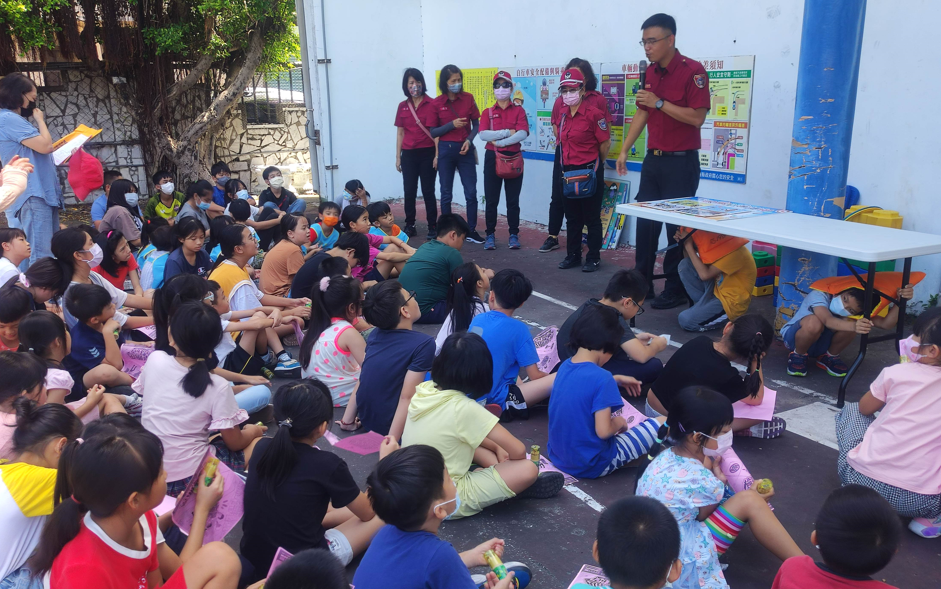 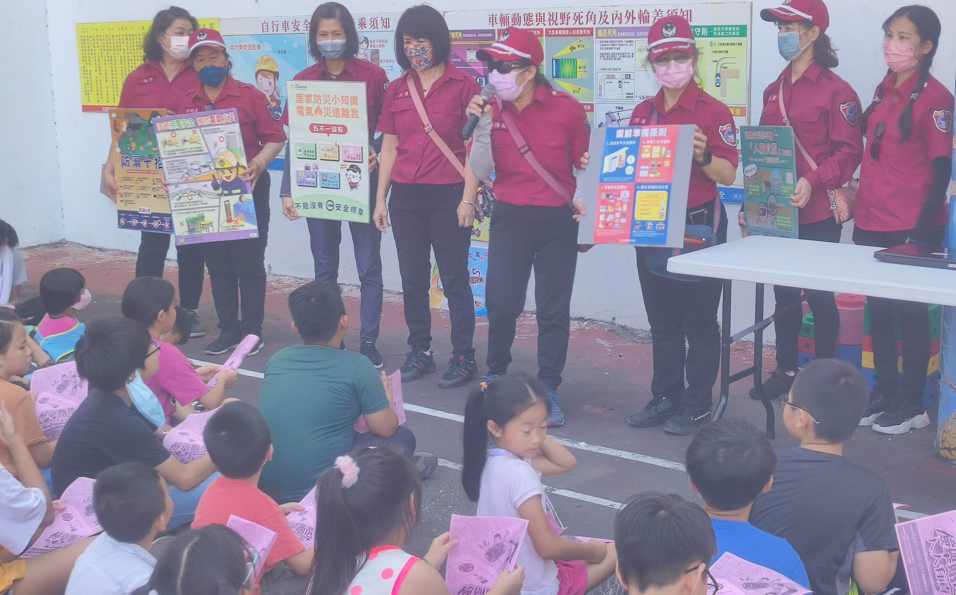 說明：消防隊防災宣導講解趴掩穩步驟說明：消防隊複合式防災常識宣導實施照片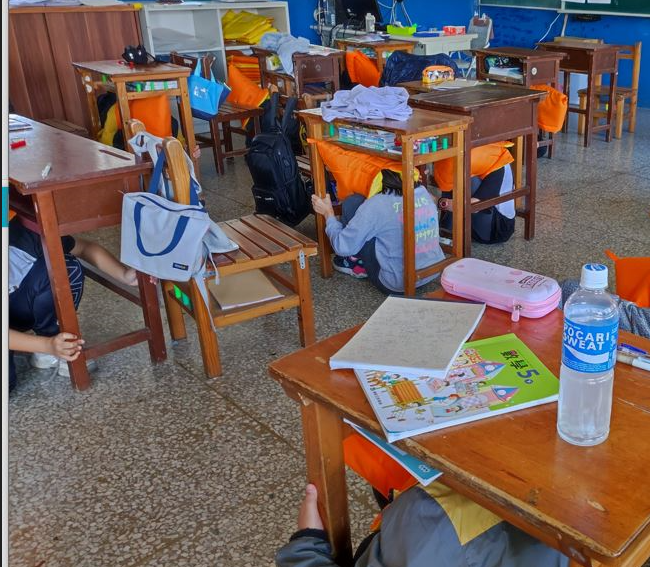 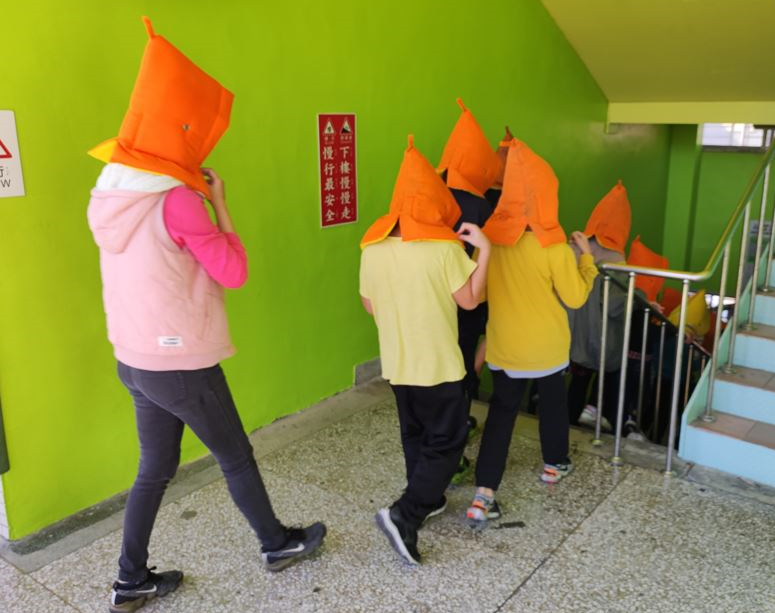 說明：趴下掩護穩住說明：不推不跑步與迅速至空曠處避難實施照片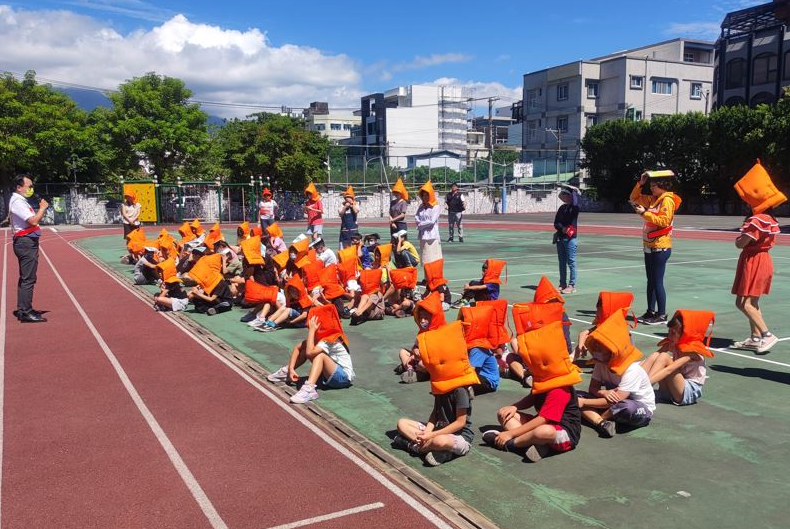 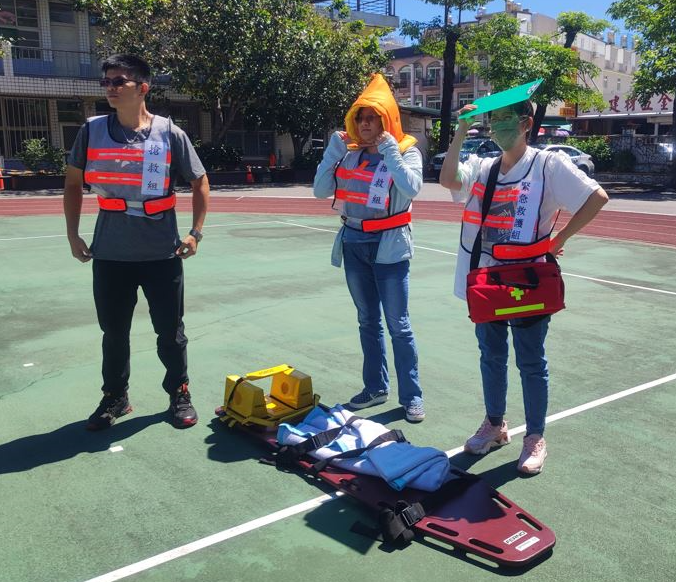 說明：師生依序到操場避難、清點人數說明：搶救組待命